GLASBENA UMETNOST, 4. tedenSREDA, 8. 4. 2020 UČNA TEMA: Pesem: Pleši, pleši črni kosDragi učenci, danes boste pri uri glasbe miselno odpotovali v naravo. Najprej boste poslušali skladbo Ptičnica.  Napisal jo je skladatelj Camille Saint Saens. Se še spomnite, kdo je skladatelj?SKLADATELJ je človek, ki ustvarja in piše glasbena dela, skladbe.Posnetek njegove skladbe najdete na naslednji povezavi:https://www.youtube.com/results?search_query=%C5%BEivalski+karneval+pti%C4%8DnicaOb poslušanju te skladbe si zamislite zgodbo. Svojo zgodbico delite z mamico, očkom, sestrico ali bratcem.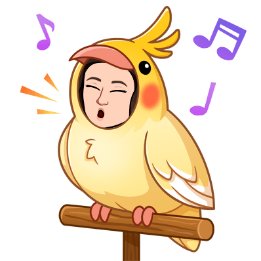 Nato poslušajte še pesmico Pleši, pleši črni kos. Ob večkratnem poslušanju se jo naučite na pamet.https://www.youtube.com/watch?v=x8FJfOrgXNcPLEŠI PLEŠI ČRNI KOS                            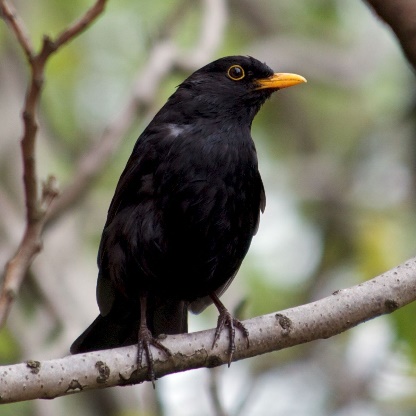 Pleši pleši črni kos,kak bom plesal če se bos,kupil si pa čevlje bom,polke tri zaplesal bom.Plesal bom s siničico,lepo mlado ptičico.S peto tolkel bom ob tla,tresla se bo zemlja vsa.